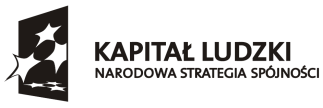 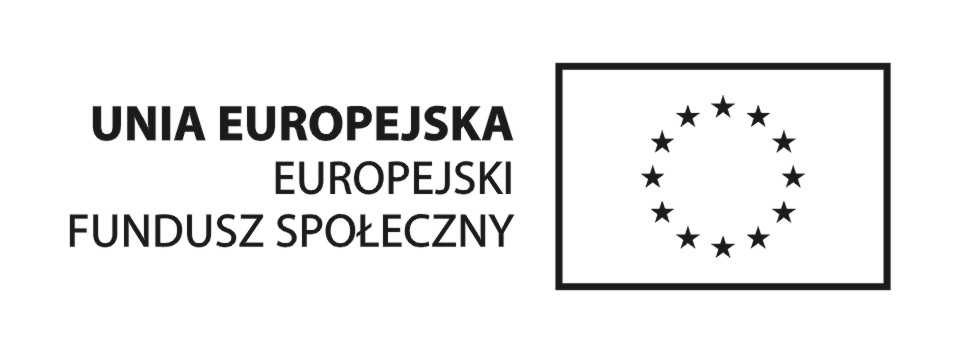 	Projekt współfinansowany przez Unię Europejską w ramach Europejskiego Funduszu SpołecznegoOświadczenie o spełnianiu warunków udziału w postępowaniuPrzystępując do udziału w postępowaniu o udzielenie zamówienia na Materiały i pomoce naukowe w ramach projektu „Indywidualizacja procesu nauczania i wychowania uczniów klas I-III szkoły podstawowej”, oświadczam, iż spełniam warunki sformułowane przez Zamawiającego dotyczące:…………………………………………………..;…………………………………………………..;…………………………………………………..;………………………………………………….. .Nadto oświadczam, iż nie jestem powiązany/a z Zamawiającym lub osobami upoważnionymi do zaciągania zobowiązań w imieniu Zamawiającego lub osobami wykonującymi w imieniu Zamawiającego czynności związane z przygotowaniem i przeprowadzeniem procedury wyboru wykonawcy  osobowo lub kapitałowo, w szczególności poprzez: uczestnictwo w spółce jako wspólnik spółki cywilnej lub spółki osobowej;posiadanie udziałów lub co najmniej 10% akcji; pełnienie funkcji członka organu nadzorczego lub zarządzającego, prokurenta, pełnomocnika; pozostawanie   w   związku   małżeńskim,   w   stosunku   pokrewieństwa   lub   powinowactwa   w   linii prostej, pokrewieństwa lub powinowactwa w linii bocznej do drugiego stopnia lub w stosunku przysposobienia, opieki lub kurateli._____________, dnia ____.____.2012 r.  Podpisano____________________________________                   						(podpisy osób upoważnionych do składania                     						oświadczeń woli w imieniu Oferenta)